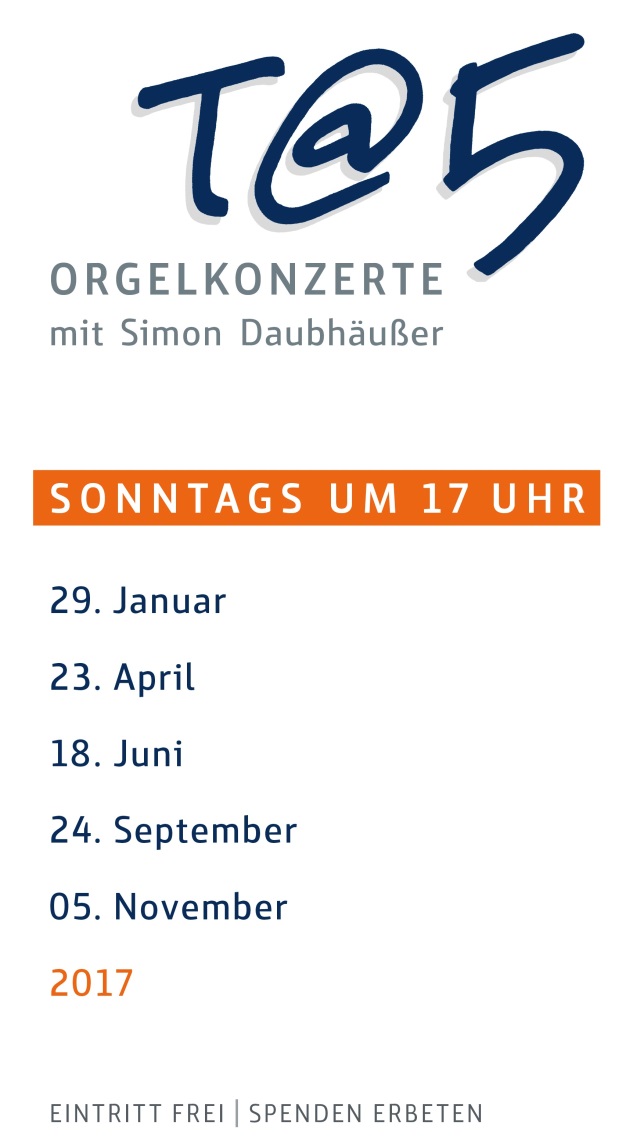 Registrieren Sie sich auf unserer Homepage für den neuen Newsletter Kirchenmusik!Besuchen Sie uns: www.propsteikirche-dortmund.deCharles Marie Widor (1844-1937) Orgelsinfonie Nr. 5, op. 42/5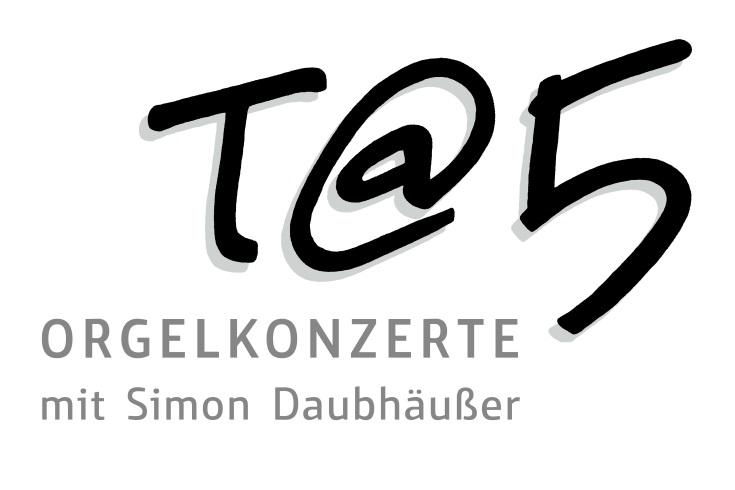 Programm für das zweite Konzert am 18.06.2017(2. Sonntag nach Pfingsten)Allegro vivaceAllegro cantabileAndantino quasi allegrettoAdagioToccata